ПОЛОЖЕНИЕо проведении 1 этапа кубка города Ульяновска по спортивному ориентированию«О-субботник»1.Цели и задачи- популяризация спортивного ориентирования в городе Ульяновске;- повышение спортивного мастерства;- пропаганда здорового образа жизни.2. Время и место проведения12 апреля в Винновской роще. Старт в 17:00.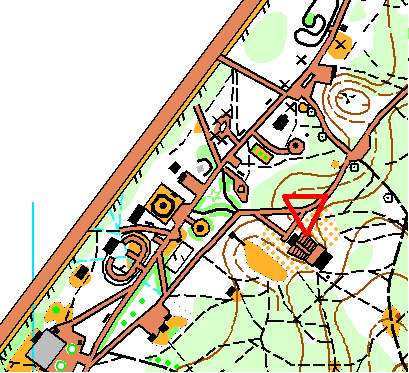 3. Руководство подготовкой и проведением соревнованийГлавный судья – Малкова Наталья Анатольевна Помощник главного судьи - Зимина Юлия Дмитриевна4. Участники соревнованийК соревнованиям допускаются все желающие. Возрастные группы:  «Профи» – спортсмены (вне зависимости от группы)«Перспектива» – дети (новички; МЖ10,12), «Мастера» – ветераны (МЖ40 и старше), «Студенты»  «Любители» (вне зависимости от группы).Трудовые коллективы коммерческих муниципальных и государственных организаций и учреждений.5. Определение результатовЛичные результаты.   Очки присваиваются в зависимости от места в протоколе: 
                                                                                        и так далее.6. Финансирование    Размер стартового взноса: МЖ10-18 – 30 рублей.                                                  МЖ 21 и старше – 60 рублей.7. Обеспечение безопасности участников и зрителейМесто проведения соревнований должно соответствовать требованиям безопасности участников и зрителей.8. Параметры дистанций9. ЗаявкаЗаявки подавать до 19:00, 10 апреля на электронную почту ziminuqqq@mail.ru  или по телефону 89378707997 Зимина Юлия.Заявка перед стартом  с 16:00 до 16:30.Всем удачного старта!МестоОчки1402383364355346337328319301029ГруппыКилометражМасштаб картыМЖ «Перспектива»1.6 km1 : 5000МЖ «Любители»; МЖ «Студенты»; Ж «Мастера»2.9 km1 : 7500М «Мастера», Ж «Профи»4.2 km1 : 7500М «Профи»4.6 km1 : 7500